Цель обучения ребёнкасостоит в том,чтобы сделать егоспособным развиваться дальшебез помощи учителя.П. Хаббард – амер. писатель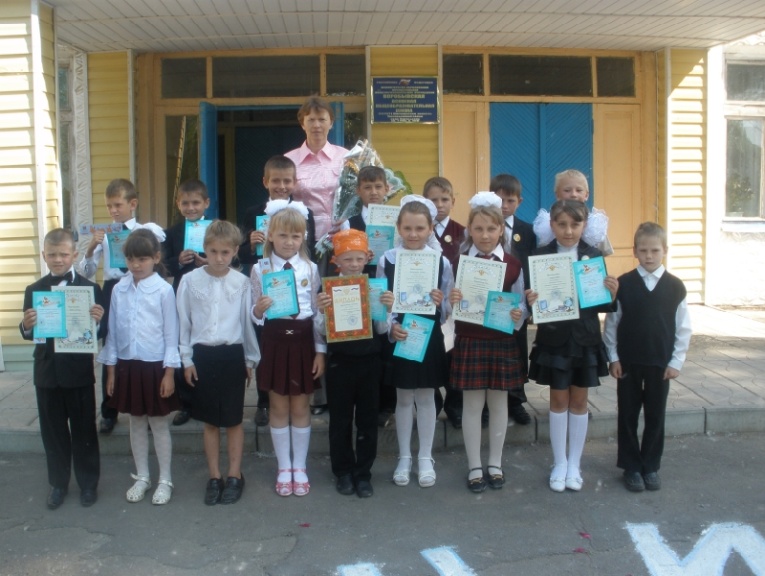 Воронежская областьВоробьёвский районСело ВоробьёвкаМОУ Воробьёвская ООШТелефон: 8-473-56-52-1-90e-mail: МОУ Воробьёвская основная общеобразовательная школаВведение проблемы на уроках математики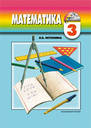 Кулько Зоя Ивановнаучитель начальных классов2011 г.  Учебная проблема: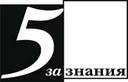 как тема урока;как не совпадающий с темой урока вопрос, ответом на который и будет новое знание. Учебная проблема: от создания проблемной ситуации к побуждающему  диалогу; подводящий к теме диалог;  мотивирующие приёмы (яркое пятно, актуальность) 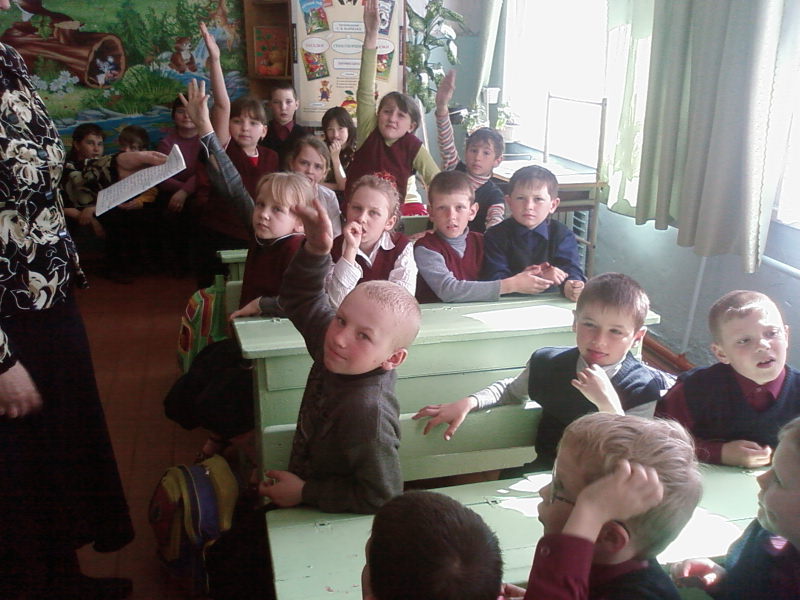 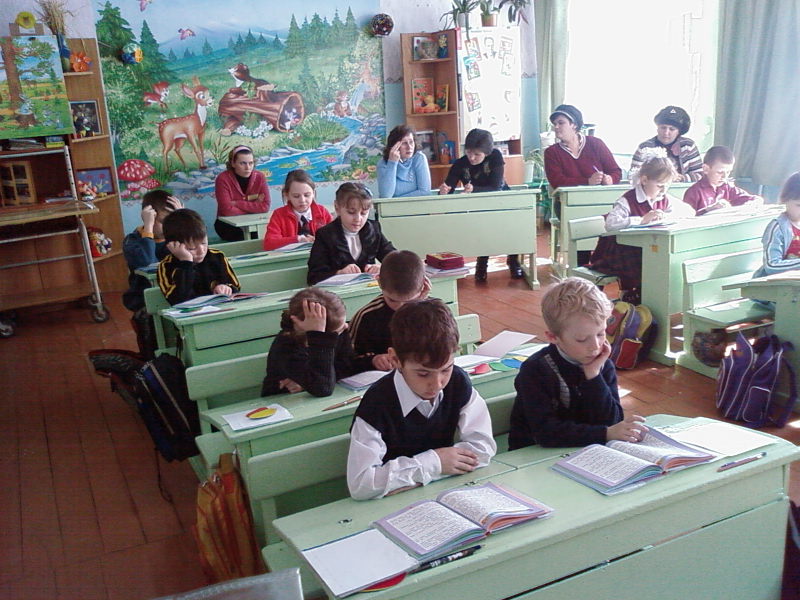 Введение проблемы на уроках математикичерез противоречивые факты, теории или точки зрения;через столкновение разных мнений учеников вопросом или практическим заданием;через столкновение знания и незнания (между житейским представлением учащихся и научным фактом);через практическое задание, не сходное с предыдущим;через практическое задание, не выполнимое  вообще;через невыполнимое практическое задание, сходное с предыдущим, затем доказать, что задание учениками не выполнено;через представленную информацию;через коллизию (правило и исключения);через яркое пятно.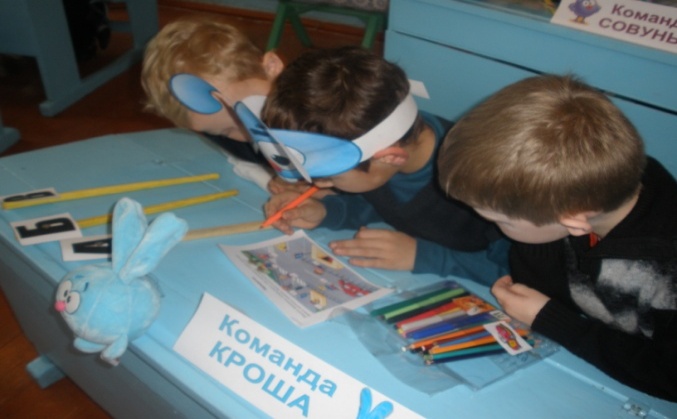 